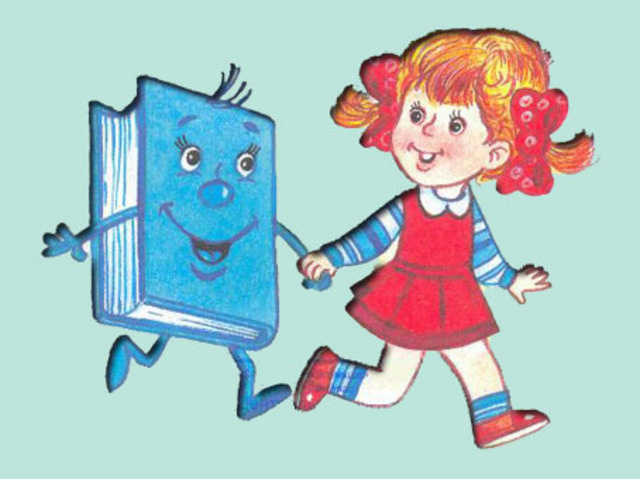 Паспорт проекта Тема «Книжкин дом»  Вид проекта социальный  Руководитель проекта Михеева Е.Г. учитель начальных классов  Состав проектной группы: учащиеся 1 «А»Срок исполнения проекта: октябрь 2015 – май 2016 гг.Актуальность проекта. Важное место в образовательном и воспитательном процессах школы занимает библиотека. Библиотека является исключительно адаптивным социокультурным институтом. Она связана с общекультурными и просветительскими традициями России. Дети нуждаются в библиотечном пространстве, которое они могут воспринимать как свое собственное детское.
В образовательном учреждении есть возможность, используя все имеющиеся ресурсы, создать среду развития ребенка через чтение, книгу и нетрадиционные виды носителей информации, отвечающую его половозрастным, социокультурным и индивидуальным особенностям.
Основная идея – интеграция детей в социокультурную среду общества через чтение, просветительскую деятельность.Цели: развить устойчивый интерес к книге как самостоятельному, наглядному объекту литературы; создать условия для активного использования   литературного опыта детей в их творческой деятельности.Задачи-	формировать основы  читательской культуры в процессе чтения (восприятия) книг, знакомить с правилами поведения в библиотеке;- обогащать читательский опыт, дать первое представление об особенностях литературных и фольклорных жанрах (рассказы, стихи, загадки, сказки, небылицы);-	формировать интерес к оформлению книг, учить воспроизводить текст произведения при рассматривании иллюстраций:- развивать творческие способности: поощрять желание использовать читательский опыт (образ, сюжет, отдельные строчки) в других видах деятельности (игровой, продуктивной, самообслуживании, общении со взрослым) в соответствии с собственными эмоциональными запросами;- способствовать развитию свободного общения со взрослыми и сверстниками в ходе реализации проекта, в процессах чтения, анализа, инсценировки прочитанных ими текстов, рассматривания книг и иллюстраций;- развивать умения определять возможные методы решения проблемы с помощью взрослого.Адресная направленность:Проект рассчитан для учащихся начальных классов, которые способны реализовать данную идею за  Социальные партнеры проекта.В ходе подготовки и реализации проекта необходимы партнеры, в качестве которых выступают учитель, родители, библиотекари школьной библиотеки. Прогнозируемые результаты:участники проекта осознают в процессе деятельности его социальную значимость, что повысит уровень сознательного поведения. развитие и саморазвитие ребенка через приобщение детей к чтению, к мировой и национальной культуре;усвоение ценности чтения и книги; формирование информационной культуры личности; Этапы реализации проекта                    1 этап – проектный Знакомство учащихся с идеями проекта.Налаживание связей с библиотекой.Планирование работы.этап – практический Посещение школьной  библиотекиОрганизация  праздника Неделя  детской книгиКонкурс чтецов.Книжная ярмарка (обмен книгами).Конкурс «Суперобложка для любимых книжек своими руками».Конкурс книжных закладок. «Книжкина больница»                3 этап – рефлексивно-обобщающий Обобщение результатов проектной деятельности.Определение перспектив развития.